Señorita Mueller’s Blizzard Bag ActivitiesEspañol I – Day 1Your objective is to gain understanding of what bullfighting (la Corrida de Toros) is and answer the questions below. Fully answer all questions in complete sentences in English using details, correct grammar, and proper punctuation. You may handwrite your answers on loose leaf to turn in or you may type your answers in a document and share it with me on Lepapps (amueller@lepapps.org).1st: Click the links to read about la Corrida de Toros and Los Tercios. 2nd: Watch the video of La Corrida de Toros. (Please note: You may skip the video if seeing an actual bullfight would be too disturbing for you after learning about what a bullfight is actually like.)Questions:1. It is said that Bullfighting is controversial, what is the meaning of controversial? Why is bullfighting considered to be controversial? 2. What is a torero? 3. In detail, describe what occurs during the corrida. Give details and clearly describe each of the stages. 4. There are two sides to bullfighting; one side believes it is cruel and unnecessary while others believe it is tradition. Give an argument for both sides. Give the reasons why one group agrees and reasons why the other group disagrees. Lastly, pick a side and explain your position. 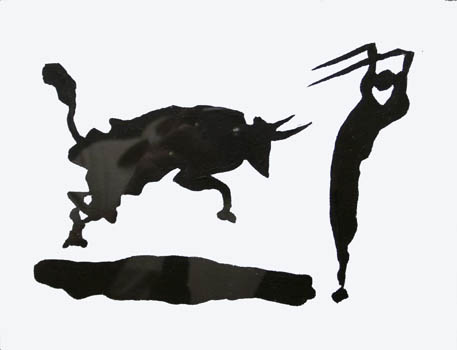 Señorita Mueller’s Blizzard Bag ActivitiesEspañol I – Day 2Your objective is to use the Wordle website to create a Wordle describing yourself (see example below.) All words must be in Spanish and must be spelled correctly. You must have at least 25 words in Spanish describing yourself (physical characteristics, personality traits, relationship words, etc.) or the things you like to do. For any words you have to look up on Word Reference, write them down along with their definitions and attach it to your Wordle. Print your Wordle to turn in or share it with me on Lepapps (amueller@lepapps.org).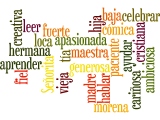 Señorita Mueller’s Blizzard Bag ActivitiesEspañol I – Day 3Your objective is to practice regular present tense verb conjugations in Spanish. Follow the steps below!Go to the Conjuguemos websiteUnder the heading INDICATIVE MOOD, click on PRESENT TENSE: Regular VerbsYou may click on Verb Chart for reference before you begin (you might not know all the verbs, but they all will follow the regular verb pattern you’ve learned.)Set a time (5 minutes is the default time) and click start.Conjugate the verb according to the subject pronoun provided (be careful to add any accents when needed.)You must reach a score of 75% of at least 50 verbs to get credit for the activity (your grade will be completion but feel free to try to get your score as high as possible within the time limit you set.)Print off your results using the Control + P shortcut. (Don’t click on the print results or report/send results links because it will ask you to first login.)Turn in printout with your name and number on it.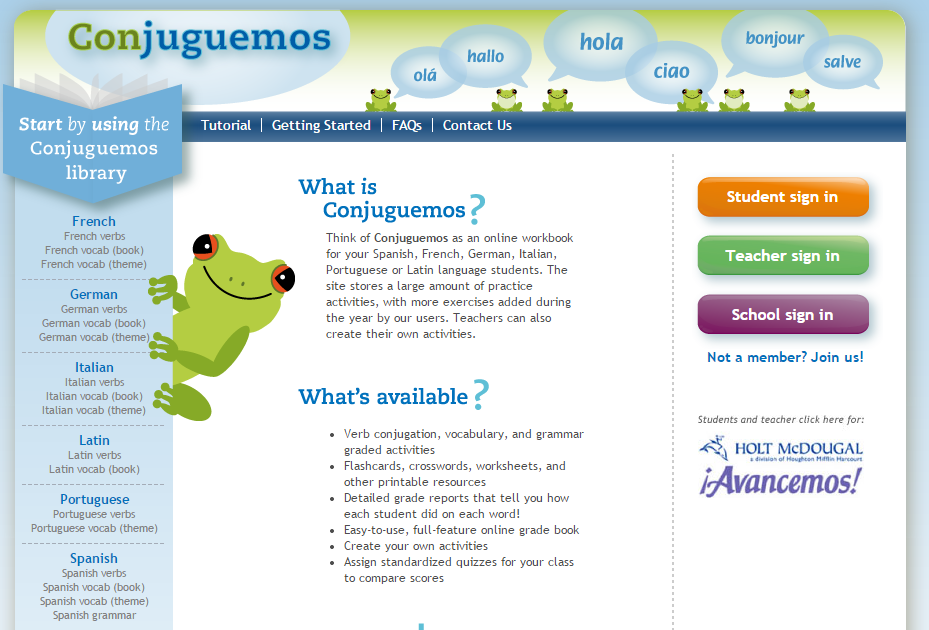 